Publicado en Madrid el 10/01/2017 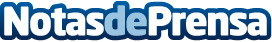 Ya disponible 'El acecho de los inmortales', la indispensable opera prima de Yoselin GoncalvesYoselin Goncalves presenta su primera novela: 'El acecho de los inmortales', una renovada e intrigante historia de fantasía con epicentro en las inmortales guerras entre vampiros y cazadores. La autora rescata algunos clásicos del género, como 'Drácula' (Bram Stoker), para construir una novela firme, con escenarios actuales y un discurso coral en el que cada personaje posee una enorme riquezaDatos de contacto:Editorial FalsariaNota de prensa publicada en: https://www.notasdeprensa.es/ya-disponible-el-acecho-de-los-inmortales-la Categorias: Artes Visuales Literatura http://www.notasdeprensa.es